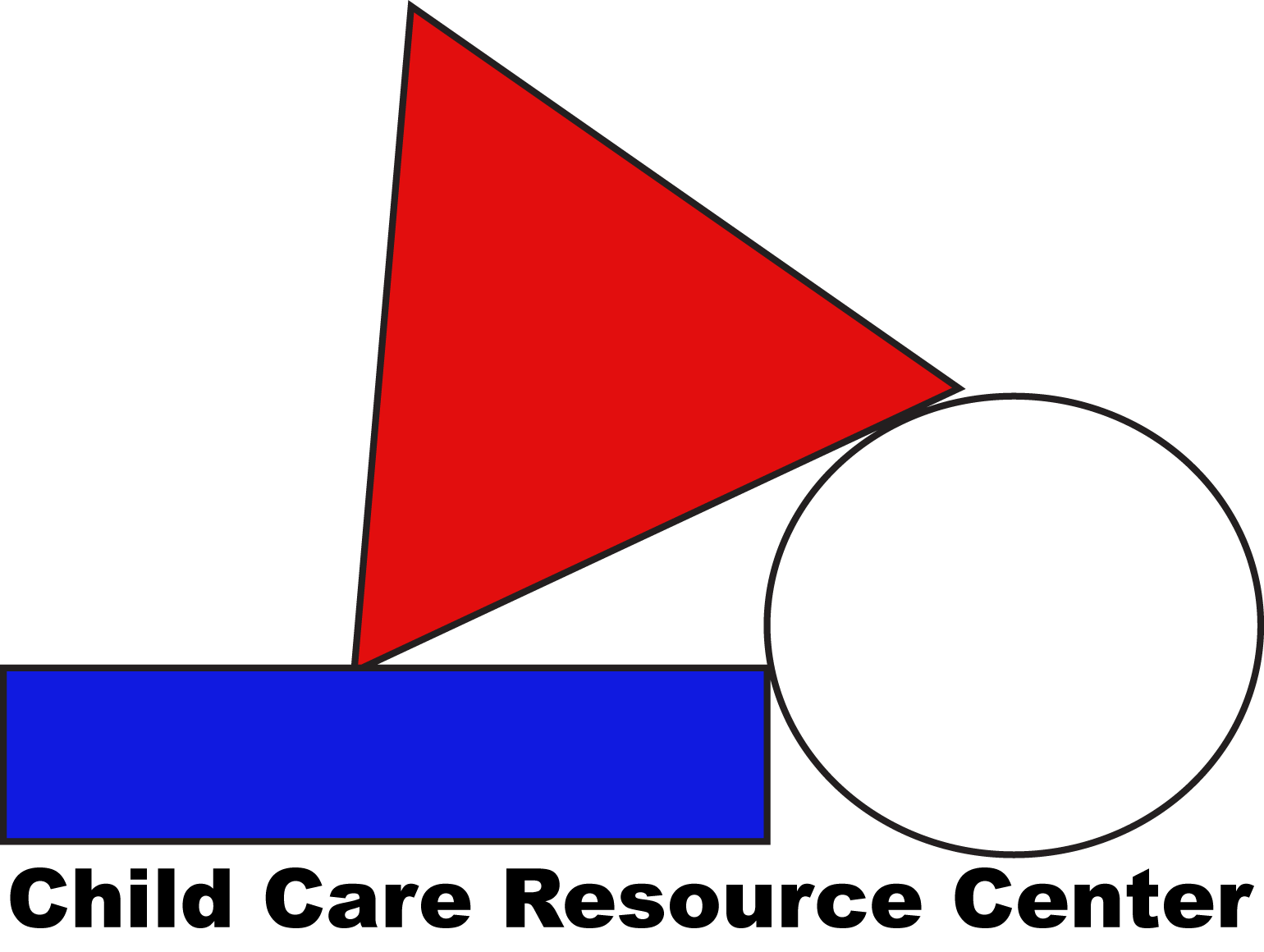 
Child Care Resource CenterBoard of Director Candidate ApplicationDate ______________________________Name	___________________________________________________________                         First                         MI                          Last                        Familiar nameResidenceAddress	___________________________________________________________Phone ______________________________	E-mail ________________________Employer        		Name	____________________________________________________________Your title 	_________________________________________________________Address	___________________________________________________________Phone ______________________________	E-mail ________________________Type of business or organization	________________________________________Primary service(s) and area/population served	_______________________________Preferred method of contact  (   )  Work        (   )  ResidencePlease list boards and committees that you serve on, or have served on (business, civic, community, fraternal, political, professional, recreational, religious, social).Organization                                   Role/Title                             Dates of Service	_______________________________________________________________________	_______________________________________________________________________Education/Training/Certificates	_______________________________________________________________________	_______________________________________________________________________	_______________________________________________________________________Optional – Have you received any awards or honors that you’d like to mention?	_______________________________________________________________________	_______________________________________________________________________	_______________________________________________________________________How do you feel the CCRC would benefit from your involvement on the Board?	_______________________________________________________________________	_______________________________________________________________________	_______________________________________________________________________Skills, experience and interests (Please circle all that apply)Finance, accountingPersonnel, human resourcesAdministration, managementNonprofit experienceCommunity servicePolicy developmentProgram evaluationPublic relations, communicationsEducation, instructionSpecial eventsGrant writingFundraisingOutreach, advocacyOther _______________________Other _______________________Other _______________________Please list any groups, organizations or businesses that you could serve as a liaison to on behalf of CCRC.	_______________________________________________________________________	_______________________________________________________________________	_______________________________________________________________________Please tell us anything else you’d like to share.	_______________________________________________________________________	_______________________________________________________________________	_______________________________________________________________________Thank you for applying